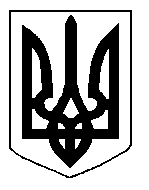 БІЛОЦЕРКІВСЬКА МІСЬКА РАДА	КИЇВСЬКОЇ ОБЛАСТІ	Р І Ш Е Н Н Я

від  30 травня 2019 року                                                                        № 3874-71-VIIПро передачу земельних ділянок комунальної власності в постійне користування КОМУНАЛЬНОМУ ЗАКЛАДУ БІЛОЦЕРКІВСЬКОЇ МІСЬКОЇ РАДИ «БІЛОЦЕРКІВСЬКИЙ МІСЬКИЙ ЦЕНТР ФІЗИЧНОГО ЗДОРОВ’Я НАСЕЛЕННЯ «СПОРТ ДЛЯ ВСІХ»Розглянувши звернення постійної комісії з питань земельних відносин та земельного кадастру, планування території, будівництва, архітектури, охорони пам’яток, історичного середовища та благоустрою до міського голови від 09 квітня 2019 року №161/2-17,  протокол постійної комісії з питань  земельних відносин та земельного кадастру, планування території, будівництва, архітектури, охорони пам’яток, історичного середовища та благоустрою від 09 квітня 2019 року №173, заяви КОМУНАЛЬНОГО ЗАКЛАДУ БІЛОЦЕРКІВСЬКОЇ МІСЬКОЇ РАДИ «БІЛОЦЕРКІВСЬКИЙ  МІСЬКИЙ ЦЕНТР ФІЗИЧНОГО ЗДОРОВ’Я НАСЕЛЕННЯ  «СПОРТ ДЛЯ ВСІХ » від 03 квітня 2019 року №2172, №2171, №2170, №2169, №2168, №2166, №2165, №2164,№2163, №2162, №2161, №2159, №2158, №2157, №2154, №2156, №2155, №2153, №2147, №2152, №2151, №2150, №2149, №2148, №2145, №2146, №2144, №2143, №2141, №2142, №2140, №2139, №2138, №2137, №2136, №2135, №2134, №2133, №2132, №2131, №2130, №2129, №2128, №2127, №2122, №2125,№2124, №2123, №2121, №2167, №2126, №2160, відповідно до ст. ст. 12, 79-1, 92, 122, 123, 125, 126 Земельного кодексу України, ч.5 ст. 16 Закону України «Про Державний земельний кадастр», Закону України «Про оренду землі», п. 34 ч. 1 ст. 26 Закону України «Про місцеве самоврядування в Україні», рішення Білоцерківської міської ради від 03 листопада 2016 року №319-18-VІІ «Про затвердження Генерального плану міста Біла Церква», рішення Білоцерківської міської ради від 23 лютого 2017 року №478-26-VІІ «Про забезпечення ефективного управління землями в адміністративних межах м. Біла Церква»,  міська рада вирішила:1.Передати земельні ділянки комунальної власності, право власності на які зареєстровано у Державному реєстрі речових прав на нерухоме майно в постійне користування КОМУНАЛЬНОМУ ЗАКЛАДУ  БІЛОЦЕРКІВСЬКОЇ МІСЬКОЇ РАДИ «БІЛОЦЕРКІВСЬКИЙ  МІСЬКИЙ ЦЕНТР ФІЗИЧНОГО ЗДОРОВ’Я НАСЕЛЕННЯ  «СПОРТ ДЛЯ ВСІХ»  з цільовим призначенням 03.01. Для будівництва та обслуговування будівель органів державної влади та місцевого самоврядування:1.1 за адресою: бульвар Михайла Грушевського в районі житлового будинку № 10, площею , кадастровий номер 3210300000:04:006:0108 – право власності на земельну ділянку  зареєстроване в Державному реєстрі речових прав на нерухоме майно від 01 листопада 2017 року за №23229226;1.2 за адресою: бульвар Михайла Грушевського в районі житлового будинку № 44, площею , кадастровий номер 3210300000:04:005:0129– право власності на земельну ділянку зареєстроване в Державному реєстрі речових прав на нерухоме майно від 01 листопада 2017 року за №23210957;1.3 за адресою: вулиця  Шевченка в районі житлового будинку № 93, площею 0,0375	га, кадастровий номер 3210300000:04:001:0112 – право власності на земельну ділянку зареєстроване в Державному реєстрі речових прав на нерухоме майно від 02 листопада 2017 року за №23267053;1.4 за адресою: вулиця  Шолом-Алейхема в районі житлового будинку № 98, площею , кадастровий номер 3210300000:04:001:0111 - право власності на земельну ділянку зареєстроване в Державному реєстрі речових прав на нерухоме майно від  02 листопада 2017 року за №23240626;1.5 за адресою: вулиця Курсова в районі житлового будинку № 33, площею , кадастровий номер 3210300000:03:060:0071  - право власності на земельну ділянку зареєстроване в Державному реєстрі речових прав на нерухоме майно від 10 листопада 2017 року за №23376232;1.6 за адресою: вулиця Митрофанова в районі житлового будинку №11, площею , кадастровий номер 3210300000:07:004:0021 - право власності на земельну ділянку зареєстроване в Державному реєстрі речових прав на нерухоме майно від 02 листопада 2017 року за №23233769;1.7 за адресою: бульвар Михайла Грушевського в районі житлового будинку №6, площею , кадастровий номер 3210300000:04:006:0107 - право власності на земельну ділянку зареєстроване в Державному реєстрі речових прав на нерухоме майно від  01 листопада 2017 року за №23192218;1.8 за адресою: вулиця Гайова, в районі житлового будинку №4, площею , кадастровий номер 3210300000:02:027:0035 - право власності на земельну ділянку зареєстроване в Державному реєстрі речових прав на нерухоме майно від 02 листопада 2017 року за №23235098;1.9 за адресою: вулиця Некрасова в районі житлового будинку №115, площею , кадастровий номер 3210300000:07:016:0082 - право власності на земельну ділянку зареєстроване в Державному реєстрі речових прав на нерухоме майно від 01 листопада 2017 року за №23209364;1.10 за адресою: вулиця Леваневського в районі житлового будинку №18, площею , кадастровий номер 3210300000:07:002:0088 - право власності на земельну ділянку зареєстроване в Державному реєстрі речових прав на нерухоме майно від  13 листопада 2017 року за №23412207;1.11 за адресою: вулиця Леваневського в районі житлового будинку №22, площею , кадастровий номер 3210300000:07:002:0089 - право власності на земельну ділянку зареєстроване в Державному реєстрі речових прав на нерухоме майно від 01 листопада 2017 року за №23207601;1.12 за адресою: вулиця Леваневського в районі житлового будинку №47/1, площею , кадастровий номер 3210300000:07:002:0091 - право власності на земельну ділянку зареєстроване в Державному реєстрі речових прав на нерухоме майно від 09 листопада 2017 року за №23348314;1.13 за адресою: вулиця Леваневського в районі житлового будинку №26, площею , кадастровий номер 3210300000:07:002:0090 - право власності на земельну ділянку зареєстроване в Державному реєстрі речових прав на нерухоме майно від 01 листопада 2017 року за №23204927;1.14 за адресою: вулиця Леваневського в районі житлового будинку №63, площею , кадастровий номер 3210300000:07:003:0023 - право власності на земельну ділянку зареєстроване в Державному реєстрі речових прав на нерухоме майно від 10 листопада 2017 року за №23370007;1.15 за адресою: вулиця Митрофанова в районі житлового будинку №1, площею , кадастровий номер 3220489500:02:026:0308 - право власності на земельну ділянку зареєстроване в Державному реєстрі речових прав на нерухоме майно від 02 листопада 2017 року за №23251853;1.16 за адресою: вулиця Леваневського в районі житлового будинку №65, площею , кадастровий номер 3210300000:07:004:0022 - право власності на земельну ділянку зареєстроване в Державному реєстрі речових прав на нерухоме майно від 10 листопада 2017 року за №23384621;1.17 за адресою: вулиця Леваневського в районі житлового будинку №42, площею , кадастровий номер 3220489500:02:026:0304 -  право власності на земельну ділянку зареєстроване в Державному реєстрі речових прав на нерухоме майно від 13 листопада 2017 року за №23396492;1.18 за адресою: бульвар Олександрійський в районі житлового будинку №74, площею , кадастровий номер 3210300000:03:018:0097 - право власності на земельну ділянку зареєстроване в Державному реєстрі речових прав на нерухоме майно від  01 листопада 2017 року за №23200221;1.19 за адресою: вулиця Декабристів в районі житлового будинку №9, площею , кадастровий номер 3210300000:03:018:0098 - право власності на земельну ділянку зареєстроване в Державному реєстрі речових прав на нерухоме майно від 02 листопада 2017 року за №23222760;1.20 за адресою: вулиця Східна в районі житлового будинку № 28, площею , кадастровий номер 3210300000:07:005:0038 - право власності на земельну ділянку зареєстроване в Державному реєстрі речових прав на нерухоме майно від  08 листопада 2017 року за №23356893;1.21 за адресою: вулиця Дачна в районі житлового будинку № 44, площею , кадастровий номер 3210300000:03:017:0062 - право власності на земельну ділянку зареєстроване в Державному реєстрі речових прав на нерухоме майно від  01 листопада 2017 року за №23200076;1.22 за адресою: вулиця Набережна (зелений пляж), в районі ж/б №21 площею 0,0897, кадастровий номер 3210300000:03:023:0164 - право власності на земельну ділянку зареєстроване в Державному реєстрі речових прав на нерухоме майно від 17 листопада 2017 року за №23494103;1.23 за адресою: вулиця Гетьмана Сагайдачного в районі житлового будинку № 58, площею , кадастровий номер 3210300000:03:020:0122 - право власності на земельну ділянку зареєстроване в Державному реєстрі речових прав на нерухоме майно від 02 листопада 2017 року за №23231232;1.24 за адресою: вулиця Лесі Українки в районі житлового будинку № 41, площею , кадастровий номер 3210300000:06:033:0078 - право власності на земельну ділянку зареєстроване в Державному реєстрі речових прав на нерухоме майно від 01 листопада 2017 року за №23234999;1.25 за адресою: вулиця Запорізька(пляж Вокзальна), площею , кадастровий номер 3210300000:03:021:0066 - право власності на земельну ділянку зареєстроване в Державному реєстрі речових прав на нерухоме майно від 02 листопада 2017 року за №23236004;1.26 за адресою: вулиця Турчанінова в районі житлового будинку № 14, площею , кадастровий номер 3210300000:02:034:0036 - право власності на земельну ділянку зареєстроване в Державному реєстрі речових прав на нерухоме майно від 01 листопада 2017 року за №23230815;1.27 за адресою: вулиця Турчанінова в районі житлового будинку № 1, площею , кадастровий номер 3210300000:02:031:0051 - право власності на земельну ділянку зареєстроване в Державному реєстрі речових прав на нерухоме майно від 01 листопада 2017 року за №23209716;1.28 за адресою: вулиця Січневого Прориву в районі житлового будинку № 15/12, площею , кадастровий номер 3210300000:02:027:0036 - право власності на земельну ділянку зареєстроване в Державному реєстрі речових прав на нерухоме майно від  02 листопада 2017 року за №23218640;1.29 за адресою: вулиця Турчанінова в районі житлового будинку № 15, площею , кадастровий номер 3210300000:02:031:0052 - право власності на земельну ділянку зареєстроване в Державному реєстрі речових прав на нерухоме майно від 01 листопада 2017 року за №23211358;1.30 за адресою: вулиця Сквирське шосе в районі житлового будинку № 252, площею 0,0356 га, кадастровий номер 3210300000:02:031:0054 - право власності на земельну ділянку зареєстроване в Державному реєстрі речових прав на нерухоме майно від 02 листопада 2017 року за №23222366;1.31 за адресою: вулиця Грибоєдова в районі житлового будинку № 10, площею , кадастровий номер 3210300000:07:015:0111- право власності на земельну ділянку зареєстроване в Державному реєстрі речових прав на нерухоме майно від  10 листопада 2017 року за №23383426;1.32 за адресою: вулиця Сквирське шосе в районі житлового будинку  № 250, площею , кадастровий номер 3210300000:02:031:0053 - право власності на земельну ділянку зареєстроване в Державному реєстрі речових прав на нерухоме майно від 01 листопада 2017 року за №23208422;1.33 за адресою: бульвар Олександрійський, в районі житлового будинку №75, площею , кадастровий номер 3210300000:03:003:0142 - право власності на земельну ділянку зареєстроване в Державному реєстрі речових прав на нерухоме майно від 01 листопада 2017 року за №23231181;1.34 за адресою: вулиця Героїв Крут в районі житлового будинку № 98, площею , кадастровий номер 3210300000:07:015:0112 - право власності на земельну ділянку зареєстроване в Державному реєстрі речових прав на нерухоме майно від 03 листопада 2017 року за №23239836;1.35 за адресою: вулиця Героїв Крут в районі житлового будинку №47,	площею , кадастровий номер 3210300000:07:016:0081 - право власності на земельну ділянку зареєстроване в Державному реєстрі речових прав на нерухоме майно від 08 листопада 2017 року за №23324624;1.36 за адресою: вулиця Академіка Вула в районі житлового будинку № 6, площею , кадастровий номер 3220489500:01:023:0550 - право власності на земельну ділянку зареєстроване в Державному реєстрі речових прав на нерухоме майно від 01 листопада 2017 року за №23206250;1.37 за адресою: вулиця Леваневського в районі житлового будинку № 48, площею , кадастровий номер 3220489500:02:026:0305 - право власності на земельну ділянку зареєстроване в Державному реєстрі речових прав на нерухоме майно від 01 листопада 2017 року за №23233500;1.38 за адресою: вулиця Молодіжна в районі житлового будинку № 24, площею , кадастровий номер 3220489500:02:026:0310 - право власності на земельну ділянку зареєстроване в Державному реєстрі речових прав на нерухоме майно від 02 листопада 2017 року за №23231245;1.39 за адресою: бульвар Олександрійський в районі житлового будинку  №99, площею , кадастровий номер 3210300000:03:022:0200 - право власності на земельну ділянку зареєстроване в Державному реєстрі речових прав на нерухоме майно від 17 листопада 2017 року за №23498349;1.40 за адресою: вулиця Запорізька (пляж Вокзальна), площею , кадастровий номер 3210300000:03:021:0067 - право власності на земельну ділянку зареєстроване в Державному реєстрі речових прав на нерухоме майно від 03 листопада 2017 року за №23265082;1.41 за адресою: вулиця Олеся Гончара в районі житлового будинку №6, площею , кадастровий номер 3210300000:03:006:0132 - право власності на земельну ділянку зареєстроване в Державному реєстрі речових прав на нерухоме майно від 01 листопада 2017 року за №23196609;1.42 за адресою: вулиця Ярослава Мудрого в районі житлового будинку №9, площею , кадастровий номер 3210300000:04:018:0181 - право власності на земельну ділянку зареєстроване в Державному реєстрі речових прав на нерухоме майно від  01 листопада 2017 року за №23200487;1.43 за адресою: вулиця Росьова (центральний пляж), площею , кадастровий номер 3210300000:04:041:0044 - право власності на земельну ділянку зареєстроване в Державному реєстрі речових прав на нерухоме майно від 02 листопада 2017 року за №23236462;1.44 за адресою: вулиця Водопійна в районі житлового будинку №19, площею , кадастровий номер 3210300000:03:060:0069 - право власності на земельну ділянку зареєстроване в Державному реєстрі речових прав на нерухоме майно від 01 листопада 2017 року за №23222061;1.45 за адресою: вулиця Героїв Крут в районі житлового будинку №12, площею , кадастровий номер 3210300000:07:016:0080 - право власності на земельну ділянку зареєстроване в Державному реєстрі речових прав на нерухоме майно від 09 листопада 2017 року за №23354572;1.46 за адресою: вулиця Леваневського в районі житлового будинку №73, площею , кадастровий номер 3220489500:02:026:0306 - право власності на земельну ділянку зареєстроване в Державному реєстрі речових прав на нерухоме майно від 09 листопада 2017 року за №23354994;1.47 за адресою: вулиця Леваневського в районі житлового будинку № 73, площею , кадастровий номер 3220489500:02:026:0307 - право власності на земельну ділянку зареєстроване в Державному реєстрі речових прав на нерухоме майно від  08 листопада 2017 року за 23323721;1.48 за адресою: вулиця Сквирське шосе в районі житлового будинку № 264, площею , кадастровий номер 3210300000:02:031:0050 - право власності на земельну ділянку зареєстроване в Державному реєстрі речових прав на нерухоме майно від  09 листопада 2017 року за 23356631;1.49 за адресою: вулиця Запорізька (пляж Вокзальна), площею , кадастровий номер 3210300000:03:021:0068 - право власності на земельну ділянку зареєстроване в Державному реєстрі речових прав на нерухоме майно від 17 листопада 2017 року за №23496324;1.50 за адресою: вулиця Молодіжна в районі житлового будинку № 22, площею , кадастровий номер 3220489500:02:026:0311 - право власності на земельну ділянку зареєстроване в Державному реєстрі речових прав на нерухоме майно від 09 листопада 2017 року за №23362703;1.51 за адресою: вулиця  Молодіжна в районі житлового будинку № 26, площею , кадастровий номер 3220489500:02:026:0309 - право власності на земельну ділянку зареєстроване в Державному реєстрі речових прав на нерухоме майно від 09 листопада 2017 року за №23361338;1.52 за адресою: бульвар Княгині Ольги в районі житлового будинку №3-А, площею , кадастровий номер 3210300000:07:002:0087 - право власності на земельну ділянку зареєстроване в Державному реєстрі речових прав на нерухоме майно від 09 листопада 2017 року за 23351310.2.Особі, зазначеній в цьому рішенні зареєструвати право постійного користування на земельні ділянки в Державному реєстрі речових прав на нерухоме майно.3.Контроль за виконанням цього рішення покласти на постійну комісію з питань  земельних відносин та земельного кадастру, планування території, будівництва, архітектури, охорони пам’яток, історичного середовища та благоустрою.Міський голова                                                                                                           Г. Дикий